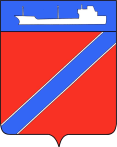 Совет Туапсинского городского поселения Туапсинского районаР Е Ш Е Н И Еот 27 августа 2019 года                                                      № 24.4город ТуапсеО  включении территории Туапсинского городского поселения Туапсинского района в  территорию эксперимента по развитию курортной инфраструктурыВ соответствии с Федеральными законами Российской Федерации от 29 июля 2017 года №214-ФЗ «О проведении эксперимента по развитию курортной инфраструктуры в Республике Крым, Алтайском крае, Краснодарском крае и Ставропольском крае», от 06 октября 2003 года        №131-ФЗ «Об общих принципах организации местного самоуправления в Российской Федерации» Совет Туапсинского городского поселения Туапсинского района Р Е Ш И Л:1.Согласовать подачу заявки о включении территории Туапсинского городского поселения Туапсинского района в территорию эксперимента по развитию курортной инфраструктуры.2. Сроки взимания курортного сбора на территории Туапсинского городского поселения Туапсинского района  с 1 января  2020 года по 31 декабря 2022 года.3. Определить размер курортного сбора на территории Туапсинского городского поселения Туапсинского района с одного физического лица, достигшего совершеннолетия, проживающего в объекте размещения более 24 часов, -  10 рублей в день.4. Опубликовать настоящее решение в средствах массовой информации и разместить на официальном сайте Совета Туапсинского городского поселения Туапсинского района в информационно-телекоммуникационной сети «Интернет».5. Контроль за выполнением настоящего решения возложить на комиссию по вопросам социально-экономического развития, имущественным и финансово-бюджетным отношениям, налогообложению, развитию малого и среднего предпринимательства.6. Настоящее решение вступает в силу со дня его официального опубликования.Председатель СоветаТуапсинского городского поселенияТуапсинского района				                            В.В.СтародубцевИсполняющий обязанности главыТуапсинского городского поселенияТуапсинского района							М.В.Кривопалов